פורמט בסיסי להסכם תיווך עם מייבא רכב בייבוא אישי
ע״פ סע׳ 70 לחוק רישוי שירותים ומקצועות בענף הרכב, תשע״ו-2016אני הח״מ : שם:	ת.ז:	טל׳:	כתובת:	             [להלן ״המזמין״]מזמין בזאת שירותי תיווך בייבוא אישי של רכב       מאת:    מוטי בר-נס      ת.ז: 053334132  טל' 050-9009700 רח' לשם 16 מבשרת ציון מס׳ רישיון שניתן מאת משרד התחבורה: 053334132      [להלן ״המתווך״]הזמנתי זו מתייחסת לפרטים כפי שיפורטו להלן ו/או לכל עסקת ייבוא אישי הקשורה להזמנה זו : סוג הרכב:	 תיאור הרכב:	 תוספות לדגם הרכב ומחירן:ללא תוספות    שנת הייצור של הרכב:	מוסך למתן שירותי תחזוקה לרכב בישראל ובלבד שהוא מוסך בעל רישיון לפי חוק רישוי  שירותים ומקצועות בענף הרכב, התשע״ו-2016:	   תקופת אחריות והיקפה עבור הרכב :	   מועד הספקת הרכב:	חובות המתווך כלפי המייבא:שידור בקשת רישיון יבוא ייעוץ לגבי תהליך רכישה בחו"ל, שיגור, שחרור מהמכס, תקינה ורישוי הרכב.סעיף הסרת אחריות – מכיוון שהמתווך לא שותף לרכישת הרכב, שיגור הרכב ושחרורו מהמכס הכל נעשה ישירות ע"י הלקוח, ומכיוון שהמתווך לא קיבל כל תשלום בגין רכישת הרכב, שיגור הרכב ושחרורו מהמכס, למתווך אין כל אחריות למעט למה שהתחייב בהסכם זה. האחריות של המתווך מצטמצמת לסכום ששולם לו.  המחיר הכולל של הרכב*:	מחיר הרכב במדינה שממנה הוא מיובא:	דמי התיווך המסוכמים הס כדלהלן : 1,500 ₪  - שולם  מועדי התשלום של דמי התיווך יהיו:בהזמנת הרכב:	אחוז מהמחיר הכולל של הרכב.בקבלת הרכב:	אחוז מהמחיר הכולל של הרכב.לכל תשלום שיסוכם יתווסף מע״מ כחוק לפי השיעור שבתוקף ביום התשלום.אומדן סך כל תשלומי המיסים החלים על הרכב או על מכירתו	המזמין מתחייב שלא למסור לאיש כל מידע שנמסר לו ע״י המתווך אלא לשם ביצוע העסקה שבנדון.המתווך מתחייב לשמור על כללי הסודיות והפרטיות של הלקוח. המתווך מתחייב למסור למייבא הרכב העתק של הסכם התיווך עם חתימת ההסכם.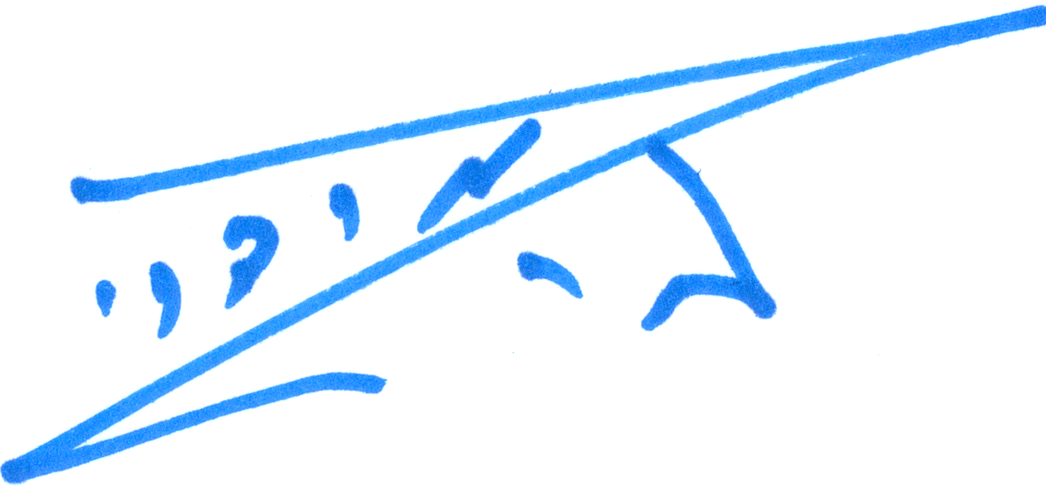 חתימת   המזמין 					חתימת המתווך תאריך  :     נספח א' להסכםמידע לגבי הרכב נשוא ההסכם: (לפי סעיף 72 לחוק)מספר הבעלים הקודמים של הרכב, לרבות בעל הרכב שממנו נרכש הרכב, וסוג פעילותם אם ישנו, ובכלל זה אם מדובר בתאגיד שעיסוקו החכרת רכב או השכרתו -הגורם שממנו נרכש הרכב ומענו, אם אינו הבעלים של הרכב כאמור בפסקה (1) -מספר הקילומטרים של כלל נסיעות הרכב ממועד ייצורו -שנת הייצור של הרכב ומועד רישומו לראשונה במדינת חוץ -	;מצבו המכני של הרכב לרבות נזק בטיחותי, כהגדרתו לפי פקודת התעבורה, שנגרם לרכב -תקלות בטיחות סדרתיות, אם ישנן –תקופת האחריות לרכב והיקפה, אם ניתנה אחריות על ידי יצרן הרכב –